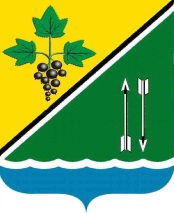 РЕВИЗИОННАЯ КОМИССИЯ КАРГАТСКОГО РАЙОНАНОВОСИБИРСКОЙ ОБЛАСТИЭКСПЕРТНОЕ ЗАКЛЮЧЕНИЕ по результатам внешней проверки годового отчёта об исполнении бюджета Первомайского сельсовета Каргатского района Новосибирской области за 2015 год29.04.2016Экспертное заключение Ревизионной комиссии Каргатского района по результатам внешней проверки годового отчёта об исполнении бюджета Первомайского сельсовета Каргатского района Новосибирской области за 2015 год (далее - отчёт об исполнении местного бюджета за 2015 год) подготовлено в соответствие статье 264.4 Бюджетного кодекса Российской Федерации (далее – БК РФ), статье 53 Положения о бюджетном процессе в сельском поселении Первомайского сельсовета Каргатского района Новосибирской области, утверждённого решением 6-й сессии 4 созыва Совета депутатов Первомайского сельсовета Каргатского района Новосибирской области от 27.11.2010 № 28 (далее – Положение о бюджетном процессе), пункту 3 статьи 4 Положения о Ревизионной комиссии Каргатского района Новосибирской области, утверждённого решением 14 сессии 2 созыва Совета депутатов Каргатского района Новосибирской области от 23.11.2011 № 157, пункту 1 Соглашения о передаче полномочий ревизионной комиссии Каргатского района от 14.03.2014, пункту 12 Плана работы Ревизионной комиссии Каргатского района на 2016 год.Отчёт об исполнении местного бюджета за 2015 год с пояснительной запиской и дополнительными материалами поступил в Ревизионную комиссию в срок, установленный пунктом 3 статьи 264.4 БК РФ.В соответствие пункту 1 статьи 264.4 БК РФ:«Годовой отчет об исполнении бюджета до его рассмотрения в законодательном (представительном) органе подлежит внешней проверке, которая включает внешнюю проверку бюджетной отчетности главных администраторов бюджетных средств и подготовку заключения на годовой отчет об исполнении бюджета».В соответствии пункту 3 статьи 264.1 БК РФ предоставлена вся указанная бюджетная отчётность.1. Макроэкономические условия исполнения местного бюджета в 2015 годуПлощадь территории муниципального образования составляет 47839 га, из них сельхозугодия – 37769 га или 79,0%.Площадь жилищного фонда – 28,8 тыс. м2, в том числе площадь муниципального жилищного фонда – 19,3 тыс. м2.В состав Первомайского сельсовета входят четыре населённых пункта – село Кольцовка, посёлок Первомайский, посёлок Чернявский, посёлок Барановский.На территории муниципального образования нет промышленных и сельскохозяйственных предприятий, крестьянско-фермерских хозяйств. В течение 2013-2015 годов продолжает уменьшаться численность населения, с 433 до 382 человек. Эта же тенденция сохраняется в ситуации с трудовыми ресурсами, уменьшение с 340 до 311 человек.2. Соблюдение бюджетного законодательства при организации исполнения местного бюджета в 2015 году2.1. Система исполнения местного бюджета соответствует БК РФ, Положению о бюджетном процессе: бюджетные полномочия администрация Первомайского сельсовета исполняет в соответствии со статьёй 32 Положения о бюджетном процессе; утверждён перечень получателей средств местного бюджета (администрация Первомайского сельсовета, МКУК «Первомайский социально-культурный комплекс»), соблюдается принцип подведомственности при финансировании (отсутствие среди получателей коммерческих организаций, учреждений других бюджетов).2.2. Утверждены лимиты бюджетных обязательств, сводная бюджетная роспись, бюджетная смета.2.3. Размещение заказа на поставку товаров, работ, услуг для государственных и муниципальных нужд производится в соответствие Федеральным законом от 05.04.2014 № 44-ФЗ «О контрактной системе в сфере закупок товаров, работ, услуг для обеспечения государственных и муниципальных нужд».В результате анализа реестра закупок нарушений Федерального закона от 05.04.2014 № 44-ФЗ не выявлено.Реестр закупок соответствует пункту 2 статьи 73 БК РФ.2.4. Проанализировано общее соответствие бюджетной отчетности требованиям, предъявляемым Инструкцией, утвержденной Приказом Минфина РФ № 191н от 28.12.2010. Присутствуют все обязательные формы, однако:- согласно данным таблицы № 6 «Сведения о проведении инвентаризаций» к пояснительной записке (ф. 0503160) инвентаризация имущества и обязательств не проводилась, тем самым нарушен пункт 27 Положения по ведению бухгалтерского учёта и бухгалтерской отчётности в Российской Федерации, утверждённого приказом Министерства финансов Российской Федерации от 29.07.1998 № 34н:«27. Проведение инвентаризации обязательно:перед составлением годовой бухгалтерской отчетности (кроме имущества, инвентаризация которого проводилась не ранее 1 октября отчетного года);- в форме 0503164 «Сведения об исполнении бюджета» не указаны причины отклонений;- в форме 0503177 «Сведения об использовании информационно-коммуникационных технологий» не указаны основные цели произведенных расходов.2.5. Из формы 0503169 «Сведения о дебиторской и кредиторской задолженности» следует, что дебиторская задолженность на 01.01.2016 отсутствует. Данные формы 0503169 соответствуют данным формы 0503120 «Баланс исполнения бюджета». Из формы 0503169 «Сведения о дебиторской и кредиторской задолженности» следует, что кредиторская задолженность на 01.01.2016 отсутствует. Данные формы 0503169 соответствуют данным формы 0503120 «Баланс исполнения бюджета».3. Анализ долговой политики Первомайского сельсоветаСогласно отчёту об исполнении местного бюджета за 2015 год доходы местного бюджета за 2015 год исполнены в объёме 9277,6 тыс. руб., расходы – в объёме 9017,7 тыс. руб. Соответственно, профицит местного бюджета составил 259,9 тыс. руб., в 2014 году местный бюджет был исполнен с дефицитом 198,6 тыс. руб.Следует отметить, что при планировании местного бюджета на 2015 год правильно учтены остатки средств на счетах в органе казначейства, а именно, согласно отчёту формы 0503150 «Баланс по поступлениям и выбытиям бюджетных средств» остаток средств на 01.01.2015 – 23 533,77 руб., фактически в источниках финансирования дефицита бюджета запланировано 23 533,77 руб.4. Анализ исполнения доходов местного бюджетаМестный бюджет на 2015 год по доходам в объёме 5892,7 тыс. руб. утверждён решением 43 сессии 4 созыва Совета депутатов Первомайского сельсовета Каргатского района Новосибирской области от 18.12.2014 № 214. Решениями от 27.01.2015 № 225, от 16.03.2015 № 228, от 28.04.2015 № 233, от 19.06.2015 № 242, от 10.08.2015 № 250, от 07.10.2015 № 10  были внесены изменения в плановые назначения по доходам. По итогам всех внесённых изменений уточнённый объём доходов составляет 9718,0 тыс. руб.В отчёте об исполнении местного бюджета за 2015 год плановый показатель по доходам составляет 9912,3 тыс. руб. Разница между утверждёнными бюджетными назначениями и данными годового отчёта составляет 194,3 тыс. руб. Тем самым нарушена статья 32 БК РФ: «Принцип полноты отражения доходов, расходов и источников финансирования дефицитов бюджетов означает, что все доходы, расходы и источники финансирования дефицитов бюджетов в обязательном порядке и в полном объеме отражаются в соответствующих бюджетах».В нарушение пункта 1 статьи 184.1 БК РФ в решениях о внесении изменений в решение о бюджете не содержится информация об общем объёме доходов бюджета: «В законе (решении) о бюджете должны содержаться основные характеристики бюджета, к которым относятся общий объем доходов бюджета, общий объем расходов, дефицит (профицит) бюджета, а также иные показатели, установленные настоящим Кодексом, законами субъектов Российской Федерации, муниципальными правовыми актами представительных органов муниципальных образований (кроме законов (решений) о бюджете)».На данное нарушение было указано в экспертном заключении по результатам внешней проверки годового отчёта об исполнении бюджета за 2013, 2014 годы.Исполнение местного бюджета по доходам за 2015 год составило 9277,6 тыс. руб. или 93,6% к плану (недоисполнение – 634,7 тыс. руб.).Из общей суммы доходов налоговые и неналоговые поступления составили 754,1 тыс. руб. или 8,1%, безвозмездные поступления – 8523,5 тыс. руб. или 91,9%.По сравнению с предыдущим годом поступления в местный бюджет в целом снизились на 2966,1 тыс. руб. или на 24,2%, в том числе налоговые и неналоговые поступления увеличились на 313,6 тыс. руб. или на 71,2%, безвозмездные поступления снизились на 3279,6 тыс. руб. или на 27,8%. Налоговые доходы местного бюджета за 2015 год исполнены в объеме 675,1 тыс. руб. или 109,0% от плановых назначений.Подробный анализ поступления налоговых доходов представлен в таблице 1.Таблица 1. Структура и динамика поступления налоговых доходов местного бюджета, тыс. руб.Увеличение поступлений налоговых доходов по отношению к 2014 году связано с включением в состав налоговых доходов акцизов по подакцизным товарам.Неналоговые доходы местного бюджета за 2015 год исполнены в объеме 79,0 тыс. руб. или 100% от плановых назначений.Подробный анализ поступления неналоговых доходов представлен в таблице 2.Таблица 2. Структура и динамика поступления неналоговых доходов местного бюджета, тыс. руб.В связи с изменением в БК РФ доходы от аренды за земельные участки, расположенные в сельских поселениях, поступают по нормативу 100% в бюджет муниципального района.Безвозмездные поступления местного бюджета за 2015 год исполнены в объеме 8523,5 тыс. руб. или 92,% от плановых назначений (недоисполнение – 690,4 тыс. руб.). В пояснительной записке отсутствует информация о причинах неисполнения плановых назначений по безвозмездным поступлениям.Подробный анализ поступления безвозмездных поступлений представлен в таблице 3.Таблица 3. Структура безвозмездных поступлений местного бюджета, тыс. руб.5. Анализ исполнения расходов местного бюджетаМестный бюджет на 2015 год по расходам в объёме 5892,7 тыс. руб. утверждён решением 43 сессии 4 созыва Совета депутатов Первомайского сельсовета Каргатского района Новосибирской области от 18.12.2014 № 214. Решениями от 27.01.2015 № 225, от 16.03.2015 № 228, от 28.04.2015 № 233, от 19.06.2015 № 242, от 10.08.2015 № 250, от 07.10.2015 № 10  были внесены изменения в плановые назначения по расходам. По итогам всех внесённых изменений уточнённый объём расходов составляет 9741,5 тыс. руб.В отчёте об исполнении местного бюджета за 2015 год плановый показатель по расходам составляет 9935,8 тыс. руб. Разница между утверждёнными бюджетными назначениями и данными годового отчёта составляет 194,3 тыс. руб. Тем самым нарушена статья 32 БК РФ.В нарушение пункта 1 статьи 184.1 БК РФ в решениях о внесении изменений в решение о бюджете не содержится информация об общем объёме расходов бюджета.На данное нарушение было указано в экспертном заключении по результатам внешней проверки годового отчёта об исполнении бюджета за 2013, 2014 годы.Исполнение местного бюджета по расходам за 2015 год составило 9017,7 тыс. руб. или 90,8% к плану (недоисполнение – 918,1 тыс. руб.).Информация о структуре и динамике расходов местного бюджета в 2013-2015 годах представлена в таблице 4.Таблица 4. Анализ структуры расходов местного бюджета, тыс. руб.По разделу 01 «Общегосударственные вопросы» расходы в 2015 году исполнены в объёме 1680,2 тыс. руб. или 98,7% к плану (недоисполнение – 21,5 тыс. руб.). Удельный вес раздела в расходах бюджета составил 18,6%.При анализе исполнения местного бюджета за 2014 год установлено, что расходы на содержание главы муниципального образования в объёме 464293 руб. не соответствуют нормативу 464285 руб., установленному постановлением администрации Новосибирской области от 28.12.2007 № 206-па. Превышение 8 руб. Тем самым нарушен пункт 2 статьи 136 БК РФ.Проанализированы расходы на содержание органов местного самоуправления на соответствие нормативу, установленному постановлением администрации Новосибирской области от 28.12.2007 № 206-па.Фактические расходы составляют 1037,1 тыс. руб., не включаются в норматив расходы на содержание зданий и помещений муниципальной собственности, занимаемых администрациями поселений с численностью населения менее 3000 человек, в сумме 32,9 тыс. руб., а также расходы, связанные с передачей полномочий муниципальному району, в сумме 29,9 тыс. руб. Норматив – 977,4 тыс. руб. (382 человека * 2558,7 руб.). Значит, 1037,1 - 977,4 - 32,9 -29,9 = -3,1 тыс. руб. Следовательно, превышения норматива нет. Тем самым выполняется пункт 2 статьи 136 БК РФ.Для расчёта норматива использована численность населения по данным органа статистики на 01.01.2015 – 382 человека согласно постановлению администрации Новосибирской области от 28.12.2007 № 206-па.По разделу 02 «Национальная оборона» расходы в 2015 году исполнены в объёме 77,4 тыс. руб. или 100% к плану. Удельный вес раздела в расходах бюджета составил 0,9%.По разделу 03 «Национальная безопасность и правоохранительная деятельность» расходы в 2015 году исполнены в объёме 8,0 тыс. руб. или 100% к плану. Удельный вес раздела в расходах бюджета составил 0,1%. По разделу 04 «Национальная экономика» расходы в 2015 году исполнены в объёме 323,5 тыс. руб. или 97,9% к плану (недоисполнение – 7,1 тыс. руб.). Удельный вес раздела в расходах бюджета составил 3,6%. Ревизионная комиссия отмечает следующее:1) уточнённые бюджетные назначения по разделу/подразделу 0409 «Дорожное хозяйство (дорожные фонды)» составляют 330,6 тыс. руб., что меньше уточнённых бюджетных назначений по КБК 299 1 03 02000 01 0000 110 «Акцизы по подакцизным товарам (продукции), производимым на территории Российской Федерации» в сумме 374,7 тыс. руб., тем самым нарушен пункт 5 статьи 179.4 БК РФ:«Объем бюджетных ассигнований муниципального дорожного фонда утверждается решением о местном бюджете на очередной финансовый год (очередной финансовый год и плановый период) в размере не менее прогнозируемого объема доходов бюджета муниципального образования, установленных решением представительного органа муниципального образования, указанным в абзаце первом настоящего пункта, от:акцизов на автомобильный бензин, прямогонный бензин, дизельное топливо, моторные масла для дизельных и (или) карбюраторных (инжекторных) двигателей, производимые на территории Российской Федерации, подлежащих зачислению в местный бюджет;иных поступлений в местный бюджет, утвержденных решением представительного органа муниципального образования, предусматривающим создание муниципального дорожного фонда».2) исполнение по разделу/подразделу 0409 «Дорожное хозяйство (дорожные фонды)» составляет 323,5 тыс. руб., что меньше уточнённых бюджетных назначений по КБК 299 1 03 02000 01 0000 110 «Акцизы по подакцизным товарам (продукции), производимым на территории Российской Федерации» в сумме 374,7 тыс. руб., разница в сумме 51,2 тыс. руб. должна быть направлена на увеличение бюджетных ассигнований муниципального дорожного фонда в 2016 году в соответствие пункту 5 статьи 179.4 БК РФ:«Бюджетные ассигнования муниципального дорожного фонда, не использованные в текущем финансовом году, направляются на увеличение бюджетных ассигнований муниципального дорожного фонда в очередном финансовом году».По разделу 05 «Жилищно-коммунальное хозяйство» расходы в 2015 году исполнены в объёме 1220,9 тыс. руб. или 95,4% к плану (недоисполнение – 59,4 тыс. руб.). Удельный вес раздела в расходах бюджета составил 13,5%. Согласно пояснительной записке по данному разделу производились расходы на содержание коммунального хозяйства (1052,2 тыс. руб.) и благоустройство территории поселения (168,7 тыс. руб.).По разделу 08 «Культура, кинематография» расходы в 2015 году исполнены в объёме 5642,0 тыс. руб. или 87,2% к плану (недоисполнение – 829,5 тыс. руб.). Удельный вес раздела в расходах бюджета составил 62,6%. Увеличение расходов связано с капитальным ремонтом здания дома культуры в с. Кольцовка.В пояснительной записке отсутствует информация о причинах неисполнения плановых назначений по данному разделу.По разделу 10 «Социальная политика» расходы в 2015 году исполнены в объёме 65,7 тыс. руб. или 99,2% к плану (недоисполнение – 0,5 тыс. руб.). Удельный вес раздела в расходах бюджета составил 0,7%.Вывод: годовой отчёт об исполнении бюджета Первомайского сельсовета Каргатского района Новосибирской области за 2015 год признать недостоверным.Учитывая изложенное, Ревизионная комиссия предлагает:Администрации Первомайского сельсовета:1) формы бюджетной отчётности (0503164, 0503177) должны содержать всю необходимую информацию;2) инвентаризация имущества и обязательств должна проводиться в соответствие приказу Министерства финансов Российской Федерации от 29.07.1998 № 34н;3) в текстовой части решений о внесении изменений в бюджет должны быть указаны общий объём доходов и расходов, дефицит (профицит) бюджета согласно статье 184.1 БК РФ (на данное нарушение было указано в экспертном заключении по результатам внешней проверки годового отчёта об исполнении бюджета за 2013, 2014 годы);4) уточнённые бюджетные назначения в годовом отчёте должны быть подтверждены решением о внесении изменений в решение о бюджете или должны быть указаны объективные причины несоответствию показателей;5) при планировании и исполнении местного бюджета лимиты на содержание главы поселения должны соответствовать нормативам, установленным постановлением администрации Новосибирской области от 28.12.2007 № 206-па (на данное нарушение было указано в экспертном заключении по результатам внешней проверки годового отчёта об исполнении бюджета за 2014 год);6) при планировании и использовании бюджетных ассигнований муниципального дорожного фонда строго следовать пункту 5 статьи 179.4 БК РФ;7) при исполнении бюджета 2016 года увеличить бюджетные ассигнования муниципального дорожного фонда за счёт остатков 2015 года в объёме не менее 51,2 тыс. руб.Совету депутатов Первомайского сельсовета: учесть изложенные в настоящем заключении замечания при рассмотрении отчёта об исполнении бюджета Первомайского сельсовета Каргатского района Новосибирской области за 2015 год.Экспертное заключение направить в администрацию Первомайского сельсовета и Совет депутатов Первомайского сельсовета.Председатель Ревизионной комиссии				Т.Г. Белоусова	Инспектор Ревизионной комиссии					А.В. ДовгучицНаименования доходаИсполнение бюджетаИсполнение бюджетаИсполнение бюджетаДоля в общем объёме налоговых доходовДоля в общем объёме налоговых доходовДоля в общем объёме налоговых доходовАбсолютный прирост (тыс. руб./проценты)Абсолютный прирост (тыс. руб./проценты)Наименования дохода2013201420152013201420152014 к 20132015 к 2014НДФЛ120,6142,5157,758,5%58,5%23,4%21,9 / 18,2%15,2 / 10,7%Акцизы430,563,8%Единый с/х налог0,10,0%Налог на имущество физических лиц0,30,40,40,1%0,2%0,1%0,1 / 33,3%Земельный налог84,6100,586,541,1%41,3%12,8%15,9 / 18,8%-14,0 / -13,9%Прочие0,50,2%Итого налоговых доходов206,0243,5675,1100%100%100%37,5 / 18,2%431,6 / 177,2%Наименования доходаИсполнение бюджетаИсполнение бюджетаИсполнение бюджетаДоля в общем объёме неналоговых доходовДоля в общем объёме неналоговых доходовДоля в общем объёме неналоговых доходовАбсолютный прирост (тыс. руб./проценты)Абсолютный прирост (тыс. руб./проценты)Наименования дохода2013201420152013201420152014 к 20132015 к 2014Аренда земли0,70,10,6%0,1%-0,6 / -85,7%Платные услуги6,04,44,9%2,2%-1,6 / -26,7%Возмещение затрат73,573,734,660,5%37,4%43,8%0,2 / 0,3%-39,1 / -53,1%Реализация имущества41,2118,844,433,9%60,3%56,2%77,6 / 188,3%-74,4 / -62,6%Итого неналоговых доходов121,4197,079,0100%100%100%23,2 / 23,6%-118,0 / -59,9%Наименования доходаИсполнение бюджетаИсполнение бюджетаИсполнение бюджетаДоля в общем объёме безвозмездных поступленийДоля в общем объёме безвозмездных поступленийДоля в общем объёме безвозмездных поступленийАбсолютный прирост (тыс. руб./проценты)Абсолютный прирост (тыс. руб./проценты)Наименования дохода2013201420152013201420152014 к 20132015 к 2014Дотации4414,55258,65063,266,7%44,6%59,4%844,1 / 19,1%-195,4 / -3,7%Субсидии1650,31731,93382,224,9%14,7%39,7%81,6 / 4,9%1650,3 / 95,3%Субвенции66,172,877,51,0%0,6%0,9%6,1 / 10,1%4,7 / 6,5%ИМБТ484,44758,10,67,3%40,3%0,0%4273,7 / 9,8 раза-4757,5 /-100,0%Возврат остатков МБТ-18,3Итого безвозмездных поступлений6615,311803,18523,5100%100%100%5187,8 / 78,4%-3279,6 / -27,8%Наименование статей расходовИсполнение бюджетаИсполнение бюджетаИсполнение бюджетаДоля в общих расходахДоля в общих расходахДоля в общих расходахАбсолютный прирост (тыс. руб./проценты)Абсолютный прирост (тыс. руб./проценты)Наименование статей расходов2013201420152013201420152014 к 20132015 к 2014Общегосударственные вопросы1691,11840,41680,225,1%14,8%18,6%69,1 / 4,3%-160,2 / -8,7%Национальная оборона66,072,777,41,0%0,6%0,9%-3,0 /-4,3%4,7 / 6,5%Национальная безопас-ность и правоохранительная деятельность478,942,68,07,1%0,3%0,1%-4,3 / -0,9%-34,6 / -81,2%Национальная экономика96,41541,4323,51,4%12,4%3,6%-214,1 / -69,0%-1217,9 / -79,0%Жилищно-коммуналь-ное хозяйство1196,05987,11220,917,8%48,1%13,5%-211,7 / -15,0%-4766,2 / -79,6%Культура, кинематография3145,32893,65642,046,7%23,3%62,6%359,2 / 12,9%2748,4 / 95,0%Социальная политика53,461,565,70,8%0,5%0,7%3,8 / 7,7%4,2 / 6,8%Физическая культура и спорт3,03,00,0%0,0%0,3 / 11,1%Итого расходов6730,112442,39017,7100%100%100%-45,7 / -0,7%-3424,6 / -27,5%